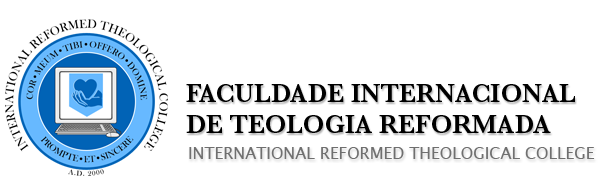 Prezado Professor,Declaro ter feito a leitura integral da aula “Aula 03 Fundamentos da Homilética História II - Novo Testamento”.Filipe Filgueiras Almeida.